     ESPERANZA RISING    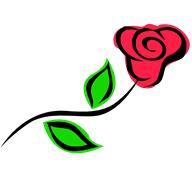 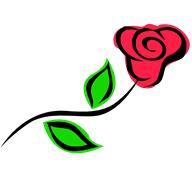 Discussion Developer	As the discussion developer, you will have to develop seven deeper questions to challenge your group with.  You will be in charge of leading the discussion for the chapter based on your questions.  Your questions should include all the important parts of the chapter.  Once you have held the discussion, you will choose three questions to answer in a written response using your own ideas and ideas from your group.Good discussion questions are not answered by "yes" or "no." Instead they lead to higher order thinking about the work and the issues it raises. Good discussion questions call for more than simply recalling facts, but are open-ended, leading to a variety of responses. Good questions recognize that readers will have different perspectives and interpretations and such questions attempt to engage readers in dialogue with each other.Good discussion questions depend on a careful reading of the text. They often cite particular scenes or passages and ask people to look at them closely and draw connections between these passages and the rest of the work.Good discusssion questions are useful to everyone. Good questions can help to clarify passages or issues others may find difficult. They help everyone understand cultural differences that influence their reading. They invite personal responses and connections.Good discussion questions make (and challenge) connections between the text at issue and other works, and the themes and issues of the course.      Shows Skill		     Does Not Show SkillName_________________________________________________________________________Self reflection based on student feedback: __________________________________________________________________________________________________________________________________________________________________________________________________________________________________________________________________________________________________________________________________________________________________________________________________________________________________________________________________________________________________________________________________________________________________Higher level questions which require open ended responsesI developed deep level discussion questions based on concept learning.My questions required right there answers and were not discussion based.Author’s purposeI included questions about the author’s purpose.I did not ask any questions about the author’s purpose.Scene SelectionI included all the important scenes within my questions.I left out important sections from the chapter.Conducting the DiscussionI was able to lead the discussion independently, allowing all students to participate.I needed help leading the discussion.